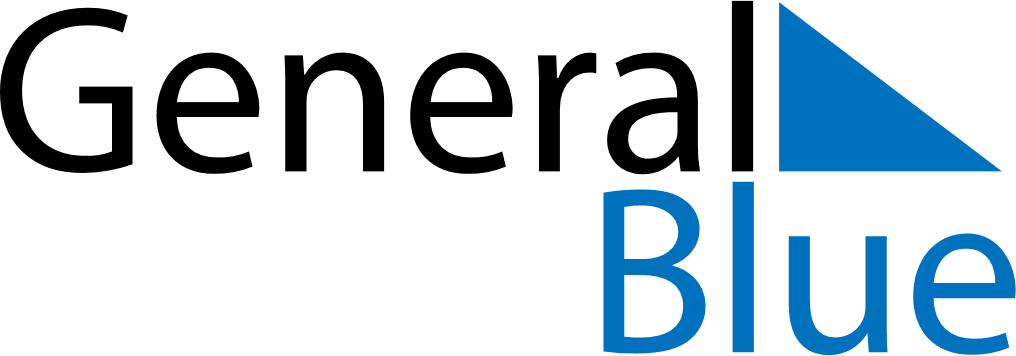 May 2025May 2025May 2025ChileChileMondayTuesdayWednesdayThursdayFridaySaturdaySunday1234Labour Day5678910111213141516171819202122232425Navy Day262728293031